Publish Your Self AssessmentYou will now attach and/or embed your self-assessment to the bottom of the blog post with the artifact you have chosen. You may choose to make this post private or public. After placing your artifact on a blog post, follow the instructions below.Categories - Self-AssessmentTags - Now tag your post using the tag that corresponds to the competency that you have written about. You can choose more than one. Please use lower case letters and be exact.#creativethinkingcc#communicationcc#criticalthinkingcc#socialresponsibilitycc#personalidentitycc#personalawarenessccUse the Add Document button located at the top of your post page and embed your self-assessment at the bottom of your blog post.Publish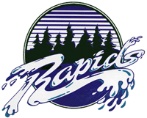 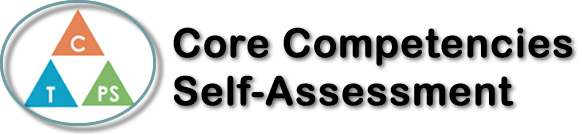 Name: aylaDate:  Jan 21 2022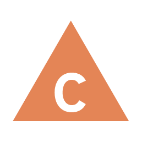 How does the artifact you selected demonstrate strengths & growth in the communication competency?In what ways might you further develop your communication competency?Self-ReflectionDescribe how the artifact you selected shows your strengths & growth in specific core competencies. The prompt questions on the left - or other self-assessment activities you may have done - may guide your reflection process.I can connect with others and with growth of communication with group projects, more the animal farm project, I was placed with random people cuz I had no group, but we talked about how were going to plan this out and we all worked it out really well.I can analyze strategies with the residential school assignment, I didn’t hand it in for the longest time, and it was really hard to think about how we wanted to put this all together and how to make it work, but we used some thought and we got there.I can solve problems in peaceful ways because with the residential school assignment it took my group a long time to problem-solve and get our thoughts together but we got there and did he assignment greatly.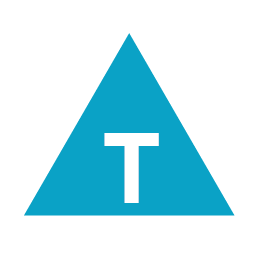 How does the artifact you selected demonstrate strengths & growth in the thinking competencies?In what ways might you further develop your thinking competencies?Self-ReflectionDescribe how the artifact you selected shows your strengths & growth in specific core competencies. The prompt questions on the left - or other self-assessment activities you may have done - may guide your reflection process.I can connect with others and with growth of communication with group projects, more the animal farm project, I was placed with random people cuz I had no group, but we talked about how were going to plan this out and we all worked it out really well.I can analyze strategies with the residential school assignment, I didn’t hand it in for the longest time, and it was really hard to think about how we wanted to put this all together and how to make it work, but we used some thought and we got there.I can solve problems in peaceful ways because with the residential school assignment it took my group a long time to problem-solve and get our thoughts together but we got there and did he assignment greatly.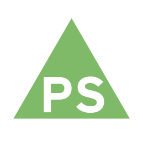 How does the artifact you selected demonstrate strengths & growth in the personal & social competencies?In what ways might you further develop your personal & social competencies?Self-ReflectionDescribe how the artifact you selected shows your strengths & growth in specific core competencies. The prompt questions on the left - or other self-assessment activities you may have done - may guide your reflection process.I can connect with others and with growth of communication with group projects, more the animal farm project, I was placed with random people cuz I had no group, but we talked about how were going to plan this out and we all worked it out really well.I can analyze strategies with the residential school assignment, I didn’t hand it in for the longest time, and it was really hard to think about how we wanted to put this all together and how to make it work, but we used some thought and we got there.I can solve problems in peaceful ways because with the residential school assignment it took my group a long time to problem-solve and get our thoughts together but we got there and did he assignment greatly.